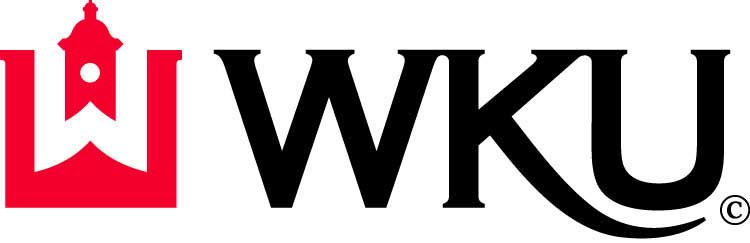 CURRICULUM CONTRACTContact Information:Last,		First		Middle				WKU ID NumberStreet							               Home Phone NumberCity			State			Zip Code	 E-mail Address	Admissions RequirementsA copy of the applicant’s teaching certificate or statement of eligibility must be submitted with the application for admission to the Advanced Certification for Teacher Leaders concentration.WKU Graduate AdmissionApplicants who are alumni of WKU teacher preparation programs must submit a current, valid teaching certificate or eligible for Statement of Eligibility for IECE Birth to Primary; Elementary Education, P-5; Middle Grades Education, 5-9; Secondary Education, 8-12, 5-12, or P-12; or Special Education, P-12.Graduate of a Kentucky Higher Education Institute other than WKUApplicants with undergraduate degrees from Kentucky higher education accredited universities must have a 2.75 GPA for all previous undergraduate coursework and a 3.0 GPA for previous graduate coursework or qualifying GAP scores (i.e., 550 or higher), and must have or be eligible for a teaching certificate for IECE Birth to Primary; Elementary Education, P-5; Middle Grades Education, 5-9; Secondary Education, 8-12, 5-12, or P-12; or Special Education, P-12.Graduate of an Out-of-State Institution of Higher EducationApplicants with undergraduate degrees from all other higher education accredited universities must have a 2.75 GPA for all previous undergraduate coursework and a 3.0 GPA for previous graduate coursework or qualifying GAP scores (i.e., 550 or higher), and must have or be eligible for a teaching certificate for IECE Birth to Primary; Elementary Education, P-5; Middle Grades Education, 5-9; Secondary Education, 8-12, 5-12, or P-12; or Special Education, P-12.Kentucky applicants whose certificates have expired may be admitted, but they may enroll for only six hours before which they must apply to the Kentucky Education Professional Standards Board for a re-issued certificate. After completion of six hours, a student admitted with an expired certificate must submit a copy of the reissued certificate before being allowed to register for any additional courses. Applicants from out-of-state with expired certificates must complete the requirements for their respective states to renew their certificates and submit a copy of the reissued certificate. WESTERN KENTUCKY UNIVERSITY --- MAE in Gifted Education and Talent DevelopmentProgram Transition Points-MAE and Rank I in Gifted Education and Talented DevelopmentEPSB Disclaimer: Teacher certification requirements are subject to change. Before registering for the test(s), please refer to the Education Professional Standards Board (EPSB) website at www.epsb.ky.gov for current requirements or contact the Division of Professional Learning and Assessment at 502-564-4606 or toll free 888-598-7667.By signing below, the candidate ensures that he or she has been advised of, understands, and agrees to adhere to all program requirements, including assessment requirements, of the program. WKU Curriculum ContractRank I in Gifted Education and Talent DevelopmentAdvanced Research FocusLeading to a Rank I  (P-12)Contact Information:Last,		First		Middle				WKU ID NumberStreet							               Home Phone NumberCity			State			Zip Code	 E-mail Address	Admissions RequirementsThe applicant must: submit application to Graduate School.have earned a Master's Degree from an accredited institution.have a 3.2 on all graduate coursework.be officially admitted before beginning course sequence.submit copies of all transcripts.submit copy of teaching certificate or SOE (required of those pursuing rank change).The research concentration is planned for those pursuing different pathways.Educators pursuing a rank change.Educators pursuing a rank change and the Endorsement in Gifted Education. (additional three-hour practicum and passing score on the Praxis II in Gifted Education.Individuals who are pursuing an advanced degree in gifted education – not certified personnel and that would include but not be limited to international students, psychologists, and those planning to earn a Ph.D. or Ed.D.GTE 536 Nature and Needs of Gifted, Creative and Talented StudentsTerminology, theories, issues and general approaches in educating gifted, creative, and talented young people.GTE 537 Curriculum, Strategies, and Materials for Gifted StudentsThe curriculum and the learning environment in meeting the unique and advanced needs of gifted students. Strategies particularly suitable for the gifted.GTE 539 Assessment and Identification of gifted and Talented Children Methods and techniques for assessing and identifying children who are gifted and talented.GTE 540 Developing Creativity and Leadership in Gifted YouthTheoretical and practical aspects of creativity and leadership as related to identification and programming for gifted children and youth. Best practices in helping children and youth develop creativity and leadership.  PSY 432G Psychology of the Gifted and CreativePrerequisite: PSY 100. The course covers identification of gifted children and adults with an emphasis upon the development of educational programs which maximize the development of giftedness. Included will be a critical review of research and literature in the areas of giftedness and creativity.EDFN 500 Research Methods or equivalentIntroduction to research methods in education, information retrieval systems, basic types of research, research procedures, research designs, and discussion of methods of data analysis to facilitate the understanding of research journals in the student's field of studyGTE 636 Issues in Gifted and Talented EducationIssues, current problems, and trends in gifted education and talent development. GTE 637 Seminar in Gifted and Talented Education Current issues and practices in gifted education. Topics will vary.EDU 599 Thesis Research and Writing Independent research on a topic related to education or behavioral sciences.Program Completion RequirementsThe candidate must successfully defend a thesis and have at least a 3.0 GPA overall in program coursework.Program Transition Points- Rank I in Gifted Education and Talented Development- Advanced Research Concentration EPSB Disclaimer: Teacher certification requirements are subject to change. Before registering for the test(s), please refer to the Education Professional Standards Board (EPSB) website at www.epsb.ky.gov for current requirements or contact the Division of Professional Learning and Assessment at 502-564-4606 or toll free 888-598-7667.By signing below, the candidate ensures that he or she has been advised of, understands, and agrees to adhere to all program requirements, including assessment requirements, of the program. MAE/Rank I in Gifted Education and Talent DevelopmentLeading to Teacher Leader Endorsement P-12 and Gifted Endorsement P-12The MAE in Gifted Education and Talent Development is designed to develop Advanced Certification for Teachers who can positively impact student learning in their classrooms and schools with all children and young people, including those who are gifted and talented.  Courses and experiences include Professional Learning Communities in which students interact with other graduate students from various content areas and grade levels to discuss and work on real world challenges and promising practices they encounter in schools.  Students who complete the MAE will be eligible for a recommendation for Rank II and both the Gifted and Talented Education (KE37) and Teacher Leader (KTLE) endorsements.  Individuals holding a Rank II will be eligible for a Rank I with both the Gifted and Talented Education (KE37) and Teacher Leader (KTLE) endorsements.Required CoursesProfessional Education Component (6-13 hours)For TCHL 540, 544, 548, 550, 554, and 558, students must take the courses unless the student passes proficiency evaluations for the courses. Those students demonstrating proficiency must replace these hours with elective hours on their program of study. The two courses in boldface (TCHL 500 and TCHL 560) are required.TCHL 500 - Foundations of Teacher Leadership (3 hours)TCHL 540 - Classroom Instruction: Instructional Strategies (1 hour)TCHL 544 - Classroom Instruction: Equitable School and Community Partnerships (1 hour)TCHL 548 - Classroom Instruction: Managing the Learning Environment (1 hour)TCHL 550 - Student Assessment I: Fundamentals of Student Assessment (1 hour)TCHL 554 - Student Assessment II: Standardized Testing (1 hour)TCHL 558 - Student Assessment III: Classroom Tests and Instruments (2 hours)TCHL 560 - Action Research Capstone for Teacher Leaders (3 hours)(TCHL 560 should be taken in the student’s next-to-last semester prior to graduation)Mid-Point Assessment RequirementsAll Critical Performances associated with the above TCHL courses must be completed, even if a candidate’s program of studies does not include the courses. Students must upload all Critical Performances for the Professional Education Component courses and have achieved an average score of 3.0 on all performances and an average score of 3 on dispositions. Advanced Certification for Teacher Leaders Core Gifted Education Component (15 hours)GTE 536 - Nature and Needs of Gifted, Creative, and Talented Students (3 hours)GTE 537 - Curriculum, Strategies, and Materials for Gifted Students (3 hours)GTE 539 - Assessment and Identification of Gifted and Talented Children (3 hours)GTE 540 - Developing Creativity and Leadership in Gifted Youth (3 hours)PSY 432G - Psychology of the Gifted and Creative (3 hours)Practicum Component (3 hours)GTE 538 - Practicum for Teachers of Gifted Students (3 hours)Electives (0-6 hours)Students who test out of TCHL 540, 544, 548, 550, 554, or 558 must replace those courses with elective hours on their program of study. With advisor approval, students may select appropriate elective courses from:the discipline in which the student is certified;academic disciplines related to P-12 common core standards;CEBS content courses in exceptional education, interdisciplinary early childhood education, library media education, literacy, or psychology; Endorsement courses (e.g., English as a Second Language, Environmental Education, Instructional Computer Technology); or courses identified as prerequisites for Instructional Leader programs.Students who choose not to take the proficiency evaluations or those who take the evaluations and do not demonstrate proficiency have the option of taking an additional 6 hours of elective courses if they wish to add to their content or professional education knowledge.Total Hours 31-37 hours Program Completion Requirements:Successfully complete TCHL 560 (Course grade of B or higher).Give acceptable presentation of action research in an approved venue.Achieve a minimum 3.0 GPA in course work.Complete the gifted education practicum demonstrating the knowledge and skills to teach children with gifts and talents.P-12 Gifted Endorsement requires a passing score on the Praxis II in Gifted Education.Transition Point 1: AdmissionTransition Point 1: AdmissionTransition Point 1: AdmissionTransition Point 1: AdmissionTransition Point 1: AdmissionData ReviewedMinimal Criteria for Admission/ContinuationReview CycleReviewed ByReviewed ByCurrent valid teaching certificate or Statement of EligibilityUndergraduate Degree from Kentucky higher education accredited universityUndergraduate Degree from all other higher education accredited universitiesYes/No2.75 GPA undergraduate work/3.00 GPA graduate work2.75 GPA undergraduate work/3.00GPA graduate workThe Graduate SchoolThe Graduate SchoolTransition Point 2: Mid-Point Assessment Transition Point 2: Mid-Point Assessment Transition Point 2: Mid-Point Assessment Transition Point 2: Mid-Point Assessment Transition Point 2: Mid-Point Assessment Data ReviewedMinimal Criteria for ContinuationReview CycleReview CycleReviewed ByCritical PerformancesSatisfactory Completion 3.0After Course WorkAfter Course WorkFaculty Transition Point 3: Program ExitTransition Point 3: Program ExitTransition Point 3: Program ExitTransition Point 3: Program ExitTransition Point 3: Program ExitData ReviewedMinimal Criteria for ExitReview CycleReview CycleReviewed ByGrade Point Average of 3.0Presentation of Action ResearchParticipation in Practicum in Gifted Education Yes/NoB or AboveB or AboveNear EndTCHL 550GTE 538Near EndTCHL 550GTE 538The Graduate SchoolFacultyFacultyCandidate’s Name (printed) _____________________________________Advisor’s Signature/Date ____________________________________________Candidate’s Signature/Date ____________________________________The MAE in Gifted Education and Talent Development with the Advanced Research Focus concentration may be used to achieve Rank I.  An additional three-hour practicum and a passing score on Praxis II in Gifted Education are required for those seeking the Endorsement in Gifted Education.  The course sequence is described in this curriculum contract. Required CoursesGTE 536 Nature and Needs of Gifted, Creative and Talented Students (3 hours)GTE 537 Curriculum, Strategies, and Materials for Gifted Students (3 hours)GTE 539 Assessment and Identification of gifted and Talented Children (3 hours)GTE 540 Developing Creativity and Leadership in Gifted Youth (3 hours)PSY 432G Psychology of the Gifted and Creative (3 hours)EDFN 500 Research Methods or equivalent (3 hours)GTE 636 Issues in Gifted and Talented Education (3 hours)GTE 637 Seminar in Gifted and Talented Education (3 hours)EDU 599 Thesis Research and Writing (6 hours)Total Hours – 30GTE 538 Practicum for Teachers of Gifted Students (3 hours) – additional requirement to get the gifted endorsement but not a required course for the Rank I in Gifted and Talented Education with the Advanced Research Focus.  Those seeking the endorsement in gifted education must also pass Praxis II in Gifted Education.Total Hours - 33Transition Point 1: AdmissionTransition Point 1: AdmissionTransition Point 1: AdmissionTransition Point 1: AdmissionData ReviewedMinimal Criteria for Admission/ContinuationReview CycleReviewed ByGRE after August 2011 GRE between 2002 and August 2011GRE before 2002GPA for previous graduate workGAP ≥550 & Analytical Writing ≥ 3.5GAP ≥ 2200 & Analytical Writing ≥ 3.5GAP ≥3500 &under graduate GPA ≥ 3.03.2 GPA Transition Point 2: Thesis Transition Point 2: Thesis Transition Point 2: Thesis Transition Point 2: Thesis Data ReviewedMinimal Criteria for ContinuationReview CycleReviewed ByProposal for ThesisYes/NoMidwayFaculty Transition Point 3: Program ExitTransition Point 3: Program ExitTransition Point 3: Program ExitTransition Point 3: Program ExitData ReviewedMinimal Criteria for ExitReview CycleReviewed ByThesis CompletionGPAYes/No3.0Near EndThe Graduate SchoolFacultyCandidate’s Name (printed) _____________________________________Education Advisor’s Signature/Date ____________________________________________Candidate’s Signature/Date ____________________________________Specialization Advisor’s Signature/Date___________________________________